ОБЩИНСКИ СЪВЕТ – ГР.ЛЪКИ, ОБЛАСТ ПЛОВДИВСКА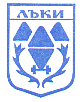 Гр.Лъки, ул.”Възраждане” №18, тел.03052/22 88, факс 03052/21 68, е-mail: laki_obs@abv.bg                Р Е Ш Е Н И Е№ 327взето с Протокол № 46на редовна  сесия на ОбС – Лъкимандат 2019-2023 година, проведена на 31.08.2023г.ОТНОСНО:  Приемане бюджета за 2023 год. на Община Лъки.ПО ПРЕДЛОЖЕНИЕ НА:  инж. Валентин Симеонов- Кмет на Община Лъки.ОбС – Лъки, на основание чл.21, аал.1, т.6, чл.52, ал.1 от ЗМСМА, чл.94, ал.2 и ал.3 и чл.39 от Закона за публичните финанси и във връзка с разпоредбите на Закона за държавния бюджет на РБългария за 2023г. и Наредбата за условията и реда за съставяне на бюджетната прогноза за местните дейности за следващите три години, за съставяне, приемане, изпълнение и отчитане на бюджета на община Лъки и предвид фактическите основания в ДЗ с вх.№190 от 21.08.2023г.Р Е Ш И:  1.Приема бюджета за 2023 г., както следва:1.1 по прихода в размер на 9 872 949 лв. / съгласно справки приложения: 1 в т. ч:приходи - държавни дейности в размер на 3 474 574 лв. от тях - обща субсидия за делегирани дейности в размер на 3 158 955 лв.; - преходен остатък от 2022 г. за ДД в размер на 315 531 лв.временно съхранявани средства -	88 лв.приходи за местни дейности в размер на 6 398 375 лв., от тях имуществени данъци в размер на 187 364 лв., съгласно приложение:1, неданъчни приходи в размер на 972 472 лв., съгласно приложение: 1;обща изравнителна субсидия в размер на 630 300 лв.; в т.ч. за зимно поддържане и снегопочистване — 168 500 лева.целева субсидия за капиталови разходи в размер на 861 600 лв., целеви трансфери — 32 100 лв.предоставени трансфери - /-40 000 лв.преходен остатък от 2022 г. в размер на 3 754 539 лв.1.2 по разходите в размер на 9 872 949 лв., разпределени по функции , групи, дейности и параграфи , съгласно приложения: 1 ,в т.ч.:за делегирани държавни дейности в размер на 3 474 574 лв. от тях  от държавни трансфери - 3 158 955 лв.временно съхранявани средства - 88 лв.от преходен остатък        -     315 531 лв. ; който е разпределен по дейности както следва: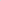 СУ                                                              -	        47 126 лв.Други с-би и дейности по СО                 -	        4 400 лв.Здравен кабинет                                        -	        5 726 лв.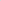 ДПЛУИ                                                      -              5 857 лв.           	 Социални услуги в дом. Среда               -            34 918 лв. Други дейности по транспорта                -           14 183 лв.1.3 Инвестиционна програма в размер на 4 576 278 лв., съгласно приложена справка /Приложение: 2 в т.ч. за основен ремонт и придобиване на ДА - 861 600 лв. — субсидия за капиталови разходи.2. Определя максималния размер на поемане на нов дълг — 0,00 лева:3. Приема разчета за целеви разходи и субсидии съгласно приложение: 3 както следва за :             - членски внос — 12 000 лв.помощи по Решение на Об С - 14 000 лв.субсидии за читалища - 111 520 лв.4. Приема следните лимити за разходи :социално-битови в размер на / до 3 на сто от начислените трудови възнаграждения;представителни разходи в размер на 4 600 лв. за Кмета и 2 100 лв. на общинските съветници.утвърждава показателите по чл. 45, ал. 1, т. 2 от ЗПФ за населените места с кметски наместници съгласно приложение: 5 - утвърждава 30 на сто от постъпленията при отдаване под наем, под аренда, при ползването на дървесина и недървесни горски продукти и при разпореждане с имоти и вещи общинска собственост, които се намират на територията на даденото населено място да се използват за изпълнение на дейности от местно значение или за финансиране на изграждането, основен и текущ ремонт на социалната и техническата инфраструктура на територията на същото населено място.5. Утвърждава списъка на длъжностите , който имат право на транспортни разходи съгласно приложение: 46. Упълномощава кмета на общината да утвърди поименен списък на лицата по т. 5 и размера на средствата в рамките на 75 % от действителните разходи..Определя като второстепенен разпоредител с бюджетни кредити — СУ „Христо Ботев” гр. Лъки8. Определя размер на просрочените вземания, които следва да бъдат събрани през 2023 г. - 8 480 лв.Просрочени задължения — 0,00 лв.Дава съгласие временният недостиг на средства по сметките на средства от ЕС, за финансиране на проекти по Оперативни програми да се покрива от временни безлихвени заеми от бюджетни сметки до възстановяването им от Управляващият орган.Определя максимален размер на новите задължения за разходи, които могат да бъдат поети през 2023 год. в размер на 3 219 546 лева.Определя максималния размер на ангажиментите за разходи, които могат да бъдат поети през 2023 год. в размер на 4 199 408 лева.Одобрява индикативен годишен разчет на сметките за средства от Европейския съюз съгласно приложение: 6.Одобрява актуализирана бюджетна прогноза за местните дейности с показатели за 2024 г. и прогнозни показатели за периода 2025 и 2026 год. съгласно приложение: 7.Утвърждава разходите за заплати през 2023 г., без звената от системата на народната просвета, които прилагат системата на делигирани бюджети в размер на 1 704 301 лв. съгл. Приложение 1Оправомощава кмета да извършва компенсирани промени в частта на делегираните от държавата дейности между утвърдените показатели за разходите в рамките на една дейност, с изключение на дейностите на делегиран бюджет, при условие че не се нарушават стандартите за делегираните от държавата дейности и няма просрочени задължения в съответната дейност.Да прехвърля бюджетни кредити за различни видове разходи в една дейност или от една дейност в друга, без да изменя общия и размер в частта на местните дейностиУпълномощава кмета на общината: Да отразява служебно промените по общинският бюджет с размера на постъпилите и разходвани средства от дарения и спонсорство и в съответствие с волята на дарителя, донора. Да кандидатства за средства по структурни и други фондове на ЕС, по национални програми и др. източници за реализиране на годишните цели на общините за изпълнение на общинския план за развитие. Да кандидатства за средства от централния бюджет и други източници за съфинансиране на общински програми и проекти, след решение на ОбС. Да разработва и възлага подготовката на общински програми и проекти за осигуряване на алтернативни източници на средства за реализиране на определените годишни цели на общината.Мотиви: Настоящото решение е прието на основание чл.21, аал.1, т.6, чл.52, ал.1 от ЗМСМА, чл.94, ал.2 и ал.3 и чл.39 от Закона за публичните финанси и във връзка с разпоредбите на Закона за държавния бюджет на РБългария за 2023г. и Наредбата за условията и реда за съставяне на бюджетната прогноза за местните дейности за следващите три години, за съставяне, приемане, изпълнение и отчитане на бюджета на община Лъки и предвид фактическите основания в ДЗ с вх.№190 от 21.08.2023г. от Кмета на община Лъки.Общ брой общински съветници    	-     11Брой присъствали на гласуването  -      9     Брой гласували “За”                        -       9  Брой гласували “Против”		-       0 Брой гласували “Въздържал се”	-       0 Приема се.                          Председател на ОбС :     /Марияна Паракосова/ОБЩИНСКИ СЪВЕТ – ГР.ЛЪКИ, ОБЛАСТ ПЛОВДИВСКАГр.Лъки, ул.”Възраждане” №18, тел.03052/22 88, факс 03052/21 68, е-mail: laki_obs@abv.bg   Р Е Ш Е Н И Е№ 328взето с Протокол № 46на редовна  сесия на ОбС – Лъкимандат 2019-2023 година, проведена на 31.08.2023г.ОТНОСНО:  Одобряване на проект за Общ устройствен план на Община Лъки.ПО ПРЕДЛОЖЕНИЕ НА:  инж. Валентин Симеонов- Кмет на Община Лъки.ОбС – Лъки,  на основание чл.21, ал.1, т.11 и ал.2 от ЗМСМА, чл.127, ал.6 от ЗУТ и докладна записка  с вх.№ 194 от 22.08.2023г. от Кмета на Община ЛъкиР Е Ш И:Одобрява проект за Общ устройствен план на Община Лъки, ведно с устройствени зони, устройствени показатели и нормативи за прилагане.Неразделна част от настоящето решение са: графична част, план-схеми и правила и нормативи за прилагане.Мотиви: Настоящото решение е прието на основание чл.21, ал.1, т.11 и ал.2 от ЗМСМА, чл.127, ал.6 от ЗУТ и докладна записка  с вх.№ 194 от 22.08.2023г. от Кмета на Община Лъки.Общ брой общински съветници    	-     11Брой присъствали на гласуването  -      9     Брой гласували “За”                        -       9  Брой гласували “Против”		-       0 Брой гласували “Въздържал се”	-       0 Приема се.                          Председател на ОбС :     /Марияна Паракосова/ОБЩИНСКИ СЪВЕТ – ГР.ЛЪКИ, ОБЛАСТ ПЛОВДИВСКАГр.Лъки, ул.”Възраждане” №18, тел.03052/22 88, факс 03052/21 68, е-mail: laki_obs@abv.bg   Р Е Ш Е Н И Е№ 329взето с Протокол № 46на редовна  сесия на ОбС – Лъкимандат 2019-2023 година, проведена на 31.08.2023г.ОТНОСНО:  Приемане на Общинската програма за намаляване на риска от бедствия на територията на община Лъки за периода 2021-2025 година. ПО ПРЕДЛОЖЕНИЕ НА:  инж. Валентин Симеонов- Кмет на Община Лъки.ОбС – Лъки,  на основание чл.21, ал.1, т.12 от ЗМСМА, във връзка с чл.6д, ал.3 от Закона за защита при бедствия и докладна записка  с вх.№ 192 от 21.08.2023г. от Кмета на Община ЛъкиР Е Ш И:Приема Общинска програма за намаляване на риска от бедствия за периода 2021-2025 година.Мотиви: Настоящото решение е прието на основание чл.21, ал.1, т.12 от ЗМСМА, във връзка с чл.6д, ал.3 от Закона за защита при бедствия и докладна записка  с вх.№ 192 от 21.08.2023г. от Кмета на Община Лъки.Общ брой общински съветници    	-     11Брой присъствали на гласуването  -      9     Брой гласували “За”                        -       9  Брой гласували “Против”		-       0 Брой гласували “Въздържал се”	-       0 Приема се.                          Председател на ОбС :     /Марияна Паракосова/ОБЩИНСКИ СЪВЕТ – ГР.ЛЪКИ, ОБЛАСТ ПЛОВДИВСКАГр.Лъки, ул.”Възраждане” №18, тел.03052/22 88, факс 03052/21 68, е-mail: laki_obs@abv.bg   Р Е Ш Е Н И Е№ 330взето с Протокол № 46на редовна  сесия на ОбС – Лъкимандат 2019-2023 година, проведена на 31.08.2023г.ОТНОСНО:  Определяне броя на групите в ДГ „Юрий Гагарин” – гр.Лъки за учебната 2023/2024г.ПО ПРЕДЛОЖЕНИЕ НА:  инж. Валентин Симеонов- Кмет на Община Лъки.ОбС – Лъки,  на основание чл. 21, ал. 1, т. 23 от ЗМСМА, във връзка с чл. 58, ал. 2 и чл. 59 от Наредбата за финансиране на институциите в системата на предучилищното и училищното образование, както и на основание чл. 24, ал. 3 и чл. 60, ал. 1 от Закона за предучилищното и училищното образование и чл. 9 от Наредба № 5 от 03.06.2016г. за предучилищното образование, както и във връзка с Докладна записка № К-1671/09.08.2023г. от Директора на ДГ „Юрий Гагарин“ – гр.Лъки и предвид фактическите основания в ДЗ с вх.№195 от 22.08.2023г. от Кмета на община Лъки Р Е Ш И:1. Определя броя на групите в Детска градина „Юрий Гагарин” – гр.Лъки, обл. Пловдив за учебната  2023/2024 година при целодневна организация на обучение на 3 групи с общ брой деца в тях – 43 деца, както следва:-  една яслена група с 6 деца;-  втора разновъзрастова група – 3-4-5 годишни – с 16 деца; -  четвърта подготвителна разновъзрастова група – 5-6-7-годишни – с 21 деца.Мотиви: Настоящото решение е прието на основание чл. 21, ал. 1, т. 23 от ЗМСМА, във връзка с чл. 58, ал. 2 и чл. 59 от Наредбата за финансиране на институциите в системата на предучилищното и училищното образование, както и на основание чл. 24, ал. 3 и чл. 60, ал. 1 от Закона за предучилищното и училищното образование и чл. 9 от Наредба № 5 от 03.06.2016г. за предучилищното образование, както и във връзка с Докладна записка № К-1671/09.08.2023г. от Директора на ДГ „Юрий Гагарин“ – гр.Лъки и предвид фактическите основания в ДЗ с вх.№195 от 22.08.2023г. от Кмета на община Лъки. Общ брой общински съветници    	-     11Брой присъствали на гласуването  -      9     Брой гласували “За”                        -       9  Брой гласували “Против”		-       0 Брой гласували “Въздържал се”	-       0 Приема се.                          Председател на ОбС :     /Марияна Паракосова/ОБЩИНСКИ СЪВЕТ – ГР.ЛЪКИ, ОБЛАСТ ПЛОВДИВСКАГр.Лъки, ул.”Възраждане” №18, тел.03052/22 88, факс 03052/21 68, е-mail: laki_obs@abv.bg   Р Е Ш Е Н И Е№ 331взето с Протокол № 46на редовна  сесия на ОбС – Лъкимандат 2019-2023 година, проведена на 31.08.2023г.ОТНОСНО:  Сформиране и съществуване по изключение на самостоятелни паралелки под минималния норматив, маломерни паралелки и сформиране и съществуване на Целодневна организация на учебния ден /ЦОУД/ в СУ „Христо Ботев“ – гр.Лъки през учебната 2023/2024 година.ПО ПРЕДЛОЖЕНИЕ НА:  инж. Валентин Симеонов- Кмет на Община Лъки.ОбС – Лъки,  на основание чл. 21, ал. 1, т. 23 от ЗМСМА, в изпълнение на чл. 68, ал. 1, т. 1 от Наредбата за финансиране на институциите в системата на предучилищното и училищното образование, при спазване изискванията на Наредба № 10/2016 год. за организация на дейностите в училищното образование, във връзка с Решение № 994 от 09 декември 2022г. на Министерски съвет е приет Списък със защитените детски градини и защитените училища в Република България за учебната 2022/2023 година и предвид фактическите и правни основания в Докладна записка № К-1669/09.08.2023г. от Директора на СУ „Христо Ботев“ – гр. Лъки и предвид фактическите основания в ДЗ с вх.№196 от 22.08.2023г. от Кмета на община Лъки Р Е Ш И:Дава съгласие за сформиране и съществуване по изключение на самостоятелни паралелки под минималния норматив през учебната 2023/2024 година в СУ „Христо Ботев“ – гр.Лъки, както следва:Първи клас – една паралелка с 13 (тринадесет) ученици Пети клас – една паралелка с 10 (десет) ученици Шести клас – една паралелка с 11 (единадесет) ученици Седми клас – една паралелка с 12 (дванадесет) ученици Дава съгласие за сформиране и съществуване по изключение на  маломерни паралелки през учебната 2023/2024 година в СУ „Христо Ботев“ – гр.Лъки, както следва:1. Втори клас – една паралелка с 5 (пет) ученици 2. Трети клас – една паралелка с 4 (четири) ученици 3. Осми клас – една профилирана паралелка с 8 (осем) ученици, профил „Обществени науки“ 4. Десети клас – една профилирана паралелка с 9 (девет) ученици, профил „Обществени науки“5. Единадесети клас – една професионална паралелка с 6 (шест) ученици по специалността от професия „Обогатяване на полезни изкопаеми“6. Дванадесети клас – една професионална паралелка с 4 (четири) ученици по специалността от професия „Обогатяване на полезни изкопаеми“Дава съгласие за сформиране и съществуване на Целодневна организация на учебния ден (ЦОУД) в СУ „Христо Ботев“ – гр.Лъки през учебната 2023/2024 година, както следва:ЦОУД – I и II клас – сборна с минимум 16 (шестнадесет) ученици;ЦОУД – III и IV клас – сборна с минимум 16 (шестнадесет) ученици;ЦОУД – V – VII клас – сборна с минимум 16 (шестнадесет) ученици.Осигурява средствата по чл.68 от Наредбата за финансирането на институциите в предучилищното и училищното образование, за дофинансиране на съществуването на паралелки под минималния норматив, маломерни паралелки и ЦОУД в СУ „Христо Ботев“ – гр.Лъки през учебната 2023/2024 година.Мотиви: Настоящото решение е прието на основание чл. 21, ал. 1, т. 23 от ЗМСМА, в изпълнение на чл. 68, ал. 1, т. 1 от Наредбата за финансиране на институциите в системата на предучилищното и училищното образование, при спазване изискванията на Наредба № 10/2016 год. за организация на дейностите в училищното образование, във връзка с Решение № 994 от 09 декември 2022г. на Министерски съвет е приет Списък със защитените детски градини и защитените училища в Република България за учебната 2022/2023 година и предвид фактическите и правни основания в Докладна записка № К-1669/09.08.2023г. от Директора на СУ „Христо Ботев“ – гр. Лъки и предвид фактическите основания в ДЗ с вх.№196 от 22.08.2023г. от Кмета на община Лъки.Общ брой общински съветници    	-     11Брой присъствали на гласуването  -      9     Брой гласували “За”                        -       9  Брой гласували “Против”		-       0 Брой гласували “Въздържал се”	-       0 Приема се.                          Председател на ОбС :     /Марияна Паракосова/ОБЩИНСКИ СЪВЕТ – ГР.ЛЪКИ, ОБЛАСТ ПЛОВДИВСКАГр.Лъки, ул.”Възраждане” №18, тел.03052/22 88, факс 03052/21 68, е-mail: laki_obs@abv.bg   Р Е Ш Е Н И Е№ 332взето с Протокол № 45на редовна  сесия на ОбС – Лъкимандат 2019-2023 година, проведена на 27.07.2023г.ОТНОСНО:  Отпускане на еднократна финансова помощ.ПО ПРЕДЛОЖЕНИЕ НА:  Марияна Паракосова- Председател на ОбС-Лъки.ОбС - Лъки  на основание чл.21,ал.1,т.23 от ЗМСМА и предвид фактическите основания в ДЗ с вх.№197 от 22.08.2023г. от Председателя на ОбС-ЛъкиР Е Ш И:Общински съвет – гр.Лъки, на основание чл.21, ал.1, т.23 от ЗМСМА Р Е Ш И:Дава съгласие да бъде отпусната еднократна финансова помощ, на:Лицето Захарина Трендафилова Гунгалова- гр. Лъки по Заявление № 189/ 21.08.2023г.  в размер на 250.00 лв. /двеста и петдесет лева/.Лицето Валентин Веселинов Мурджанов- гр. Лъки по Заявление № 193/ 22.08.2023г. в размер на 250.00 лв. /двеста и петдесет лева/. Възлага на Кмета на Община Лъки да извърши последващи действия по т.1.Мотиви: Настоящото решение е прието на основание чл.21,ал.1,т.23 от ЗМСМА и предвид фактическите основания в ДЗ с вх.№197 от 22.08.2023г. от Председателя на ОбС-Лъки.Общ брой общински съветници    	-     11Брой присъствали на гласуването  -      9     Брой гласували “За”                        -       9  Брой гласували “Против”		-       0 Брой гласували “Въздържал се”	-       0 Приема се.                          Председател на ОбС :     /Марияна Паракосова/ Отбрана и сигурност                               -                       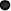 20 815 лв. Общинска администрация                      -    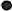 52 170 лв.ОМП Доброволни формирования      -     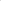      6 429 лв.	 Детски градини                                       -  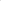 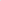 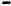 123 907 лв.- - за местни дейности в размер на                      6    -      6 290 125 лв. лв.- - дофинансиране на ДД                                            -           108 250 лв.